Кодекс Республики Беларусь об образовании от 13 января 2011 г. № 243-З (статья 97).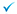 Приказ Министерства образования от 07.07.2017 № 470 «Об экспериментальной и инновационной деятельности в 2017/2018 учебном году»Перечень учреждений образования, на базе которых осуществляется экспериментальная и инновационная деятельность в сфере образования в 2017/2018 учебном году.Кодекс Республики Беларусь об образовании от 13 января 2011 г. № 243-З (статья 97).Статья 97. Экспериментальная и инновационная деятельность в сфере образования
1. Экспериментальная и инновационная деятельность в сфере образования направлена на обновление содержания образовательных программ и повышение качества образования посредством реализации экспериментальных, инновационных проектов.
2. Экспериментальная деятельность в сфере образования представляет собой процесс проверки результатов фундаментальных и прикладных научных исследований в сфере образования в целях определения эффективности и целесообразности их массового использования.
3. Инновационная деятельность в сфере образования представляет собой процесс внедрения в практику апробированных в ходе экспериментальной деятельности результатов фундаментальных и прикладных научных исследований в сфере образования.
4. Перечень учреждений образования, на базе которых осуществляется экспериментальная и инновационная деятельность в сфере образования, утверждается Министерством образования Республики Беларусь.
5. Экспериментальная и инновационная деятельность в сфере образования осуществляется в соответствии с законодательством.Инструкция о порядке осуществления экспериментальной и инновационной деятельности в сфере образования (утверждена постановлением Министерства образования от 01 сентября 2011 г. № 251 (Национальный реестр правовых актов Республики Беларусь, 2011 г., № 127, 8/24371)) Постановление Министерства труда Республики Беларусь от 21 января 2000 г. №6 «О мерах по совершенствованию условий оплаты труда работников бюджетных организаций и иных организаций, получающих субсидии, работники которых приравнены по оплате труда к работникам бюджетных организаций» (в редакции постановления Министерства труда и социальной защиты Республики Беларусь от 31.08.2012 № 93) (Национальный правовой Интернет-портал Республики Беларусь, 13.06.2013, 8/27581) (п.1.3 Приложения 3 «Условия оплаты труда работников отдельных организаций системы образования, отдельных работников органов внутренних дел и учреждений уголовно-исполнительной системы Министерства внутренних дел Республики Беларусь, а также отдельных работников отдельных организаций, оказывающих социальные услуги, и организаций здравоохранения»)Постановление Министерства юстиции РБ от 24.05.2012 №140 «О некоторых мерах по реализации закона Республики Беларусь от 25 ноября 2011 года «Об архивном деле и делопроизводстве в Республике Беларусь» (пп. 718, 719)п. 718. Документы об экспериментальной и инновационной деятельности в сфере образования (отчеты, обоснования, заявки и др.) – 5 летп. 719. Сведения о работе учреждений образования, на базе которых осуществляется экспериментальная и инновационная деятельность в сфере образования – 3 годаПостановление Министерства образования Республики от 24.05.2012 № 52 (пп.263, 264)п. 263. Документы об экспериментальной и инновационной деятельности в сфере образования (отчеты, обоснования, заявки и др.) – 5 летп. 264. Сведения о работе учреждений образования, на базе которых осуществляется экспериментальная и инновационная деятельность в сфере образования – 3 года  
 Приказ Министерства образования от 07.07.2017 № 470 «Об экспериментальной и инновационной деятельности в 2017/2018 учебном году»   Перечень учреждений образования, на базе которых осуществляется экспериментальная и инновационная деятельность в сфере образования в 2017/2018 учебном году  НОРМАТИВНЫЕ ПРАВОВЫЕ ДОКУМЕНТЫ, РЕГУЛИРУЮЩИЕ ЭКСПЕРИМЕНТАЛЬНУЮ И ИННОВАЦИОННУЮ ДЕЯТЕЛЬНОСТЬ В СФЕРЕ ОБРАЗОВАНИЯ